Мы взрывали мерзлоту.Дробили и гранит и скалы.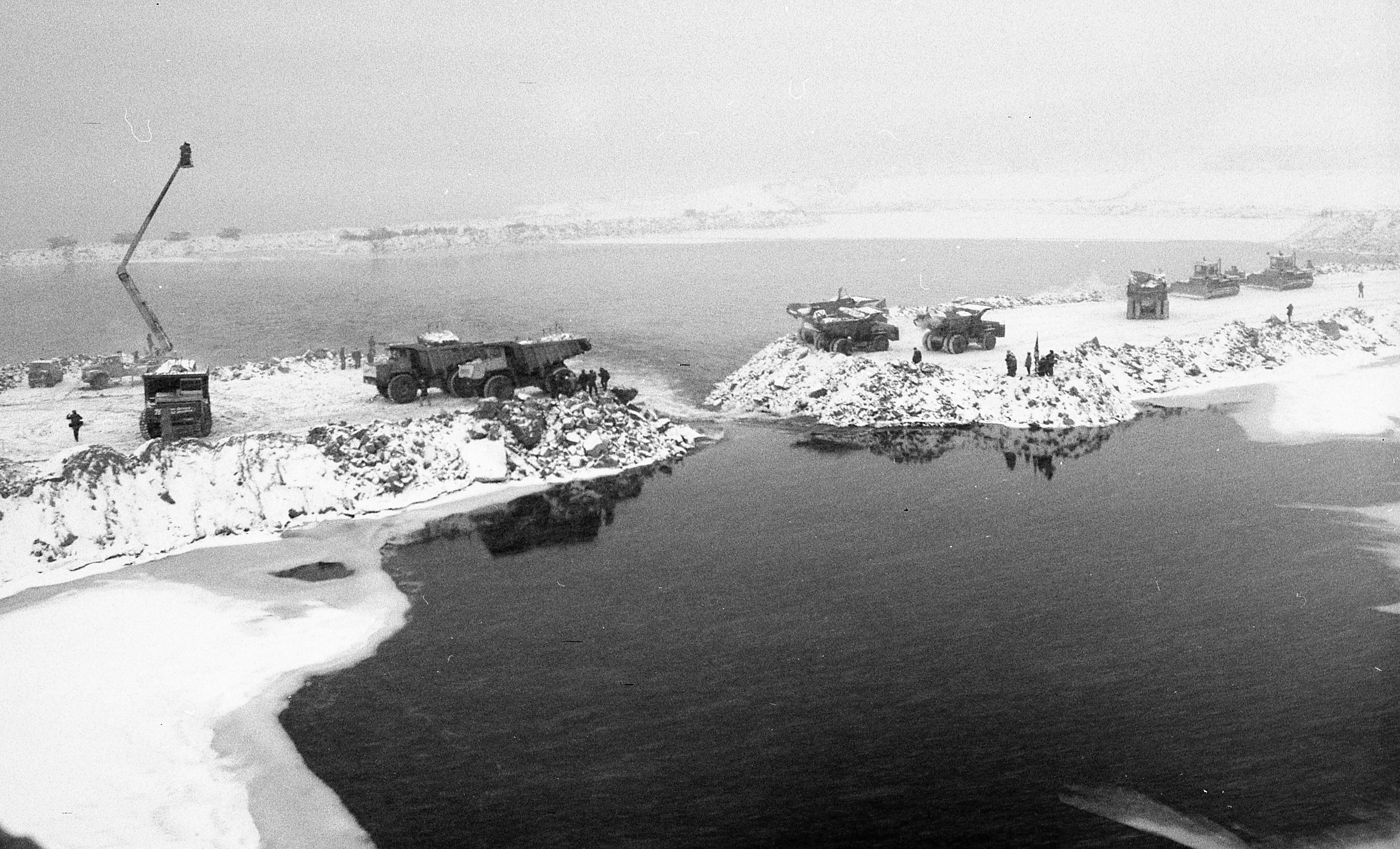 Мы перекрыли АнгаруИ ГЭС на берегу создали.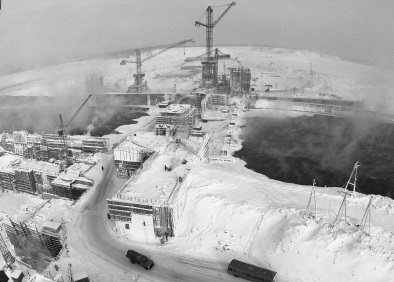 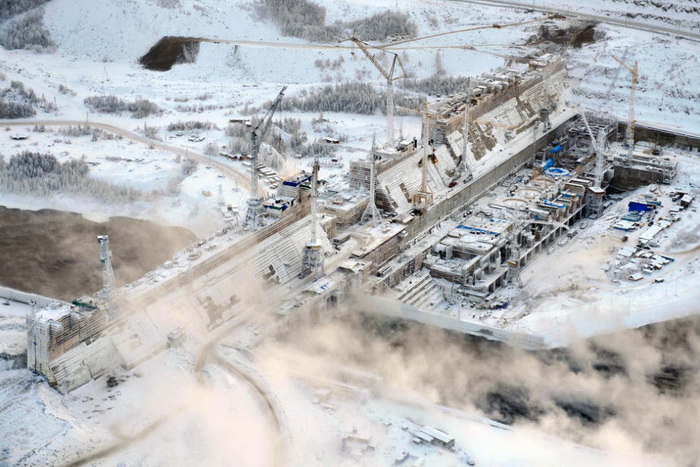 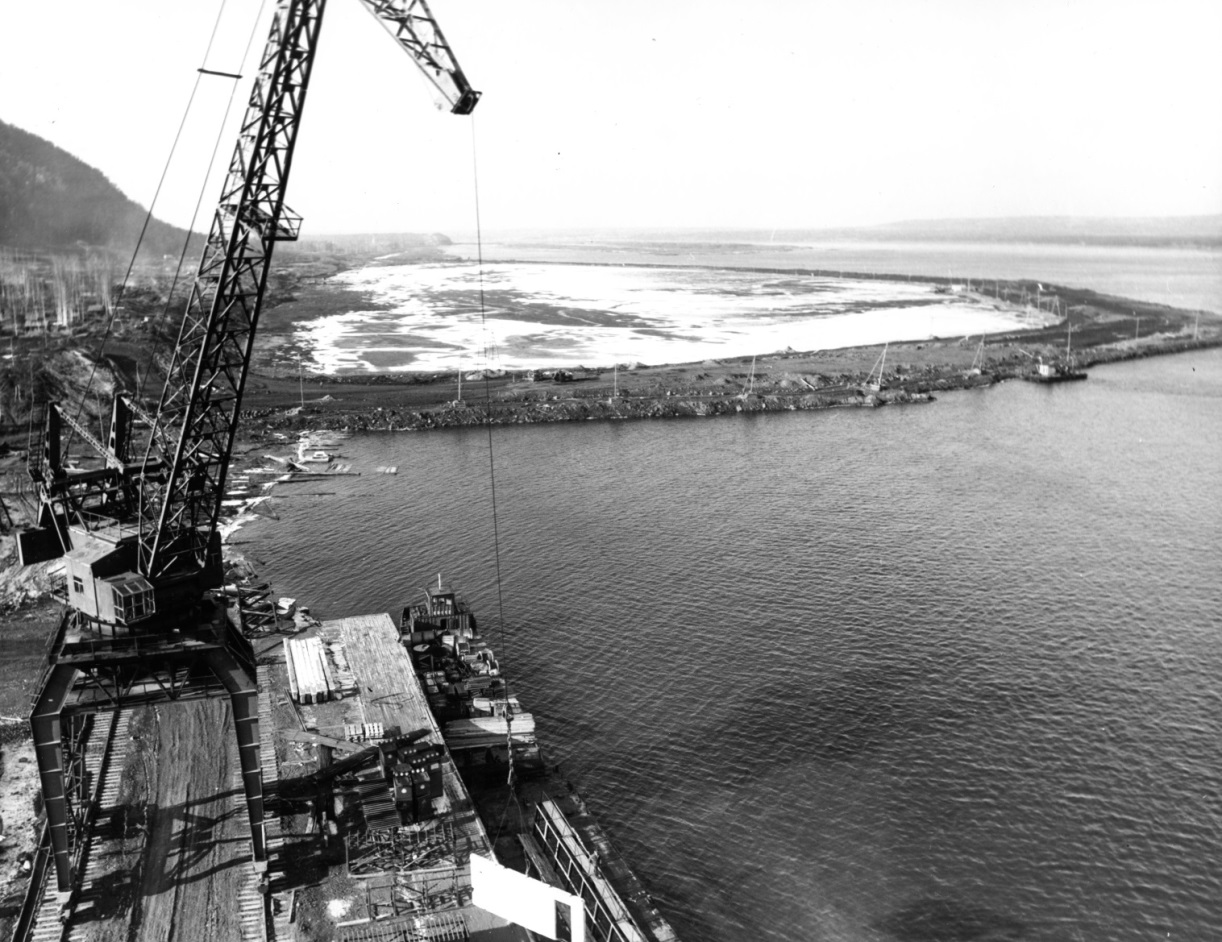 В необъятной тайгеЧерез тысячи дней Искры  первых огнейС новой силой сияют.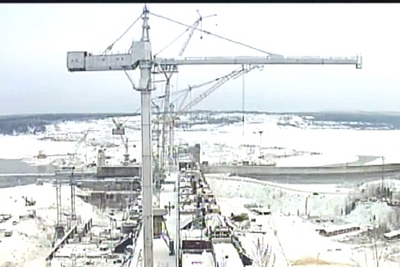 Покорив Ангары своенравный поток,Человек создал море и город,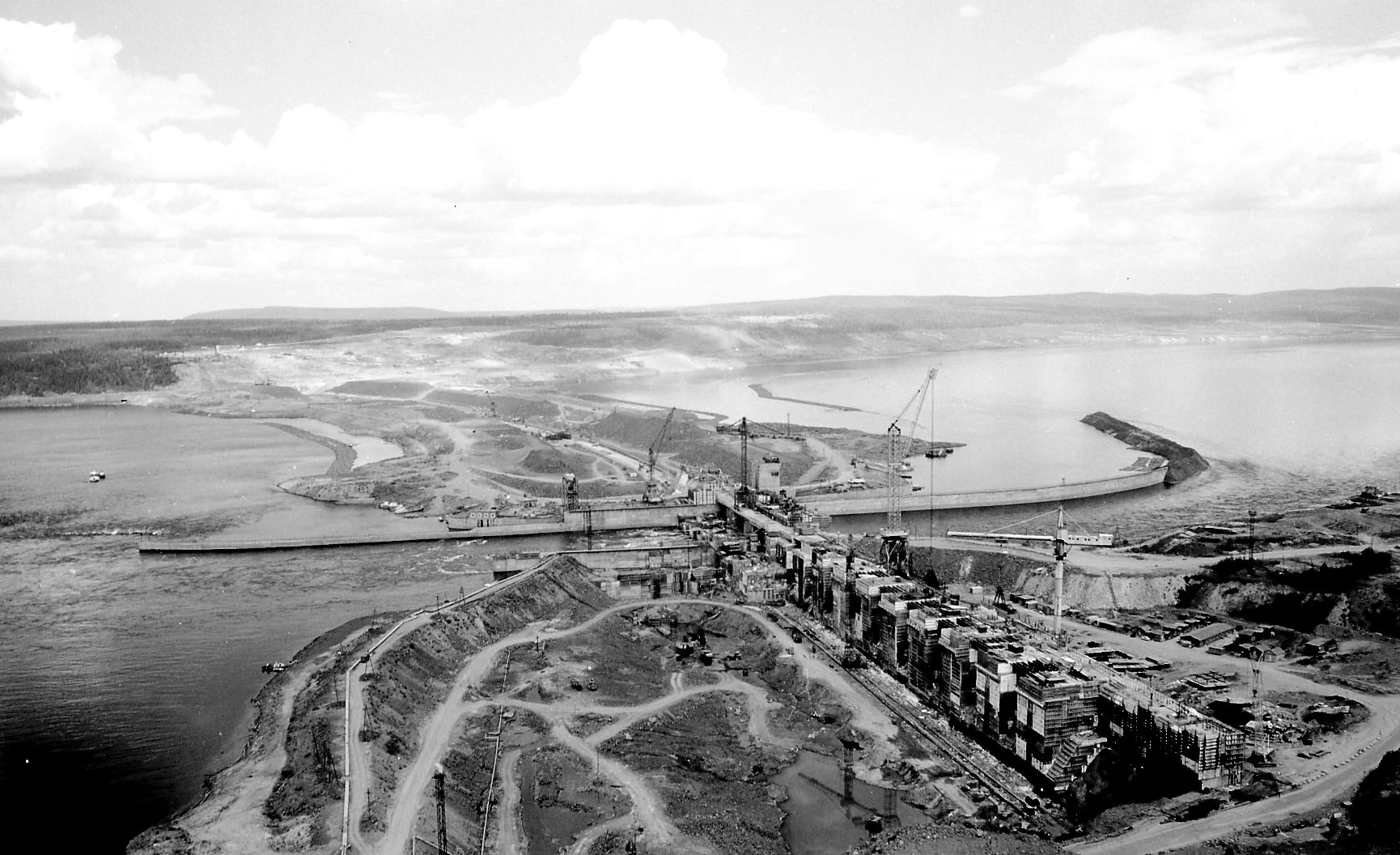 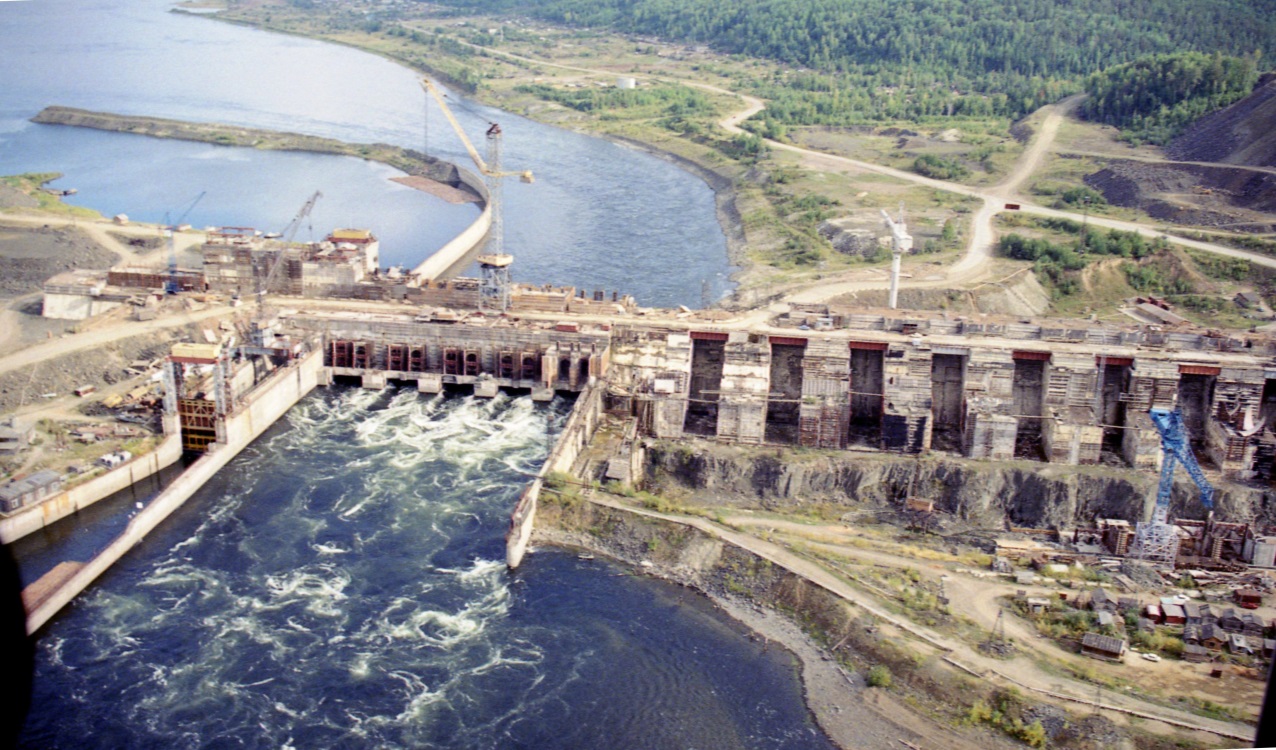 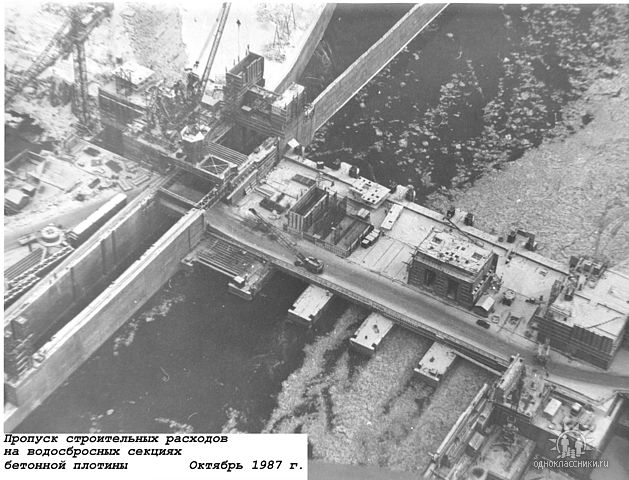 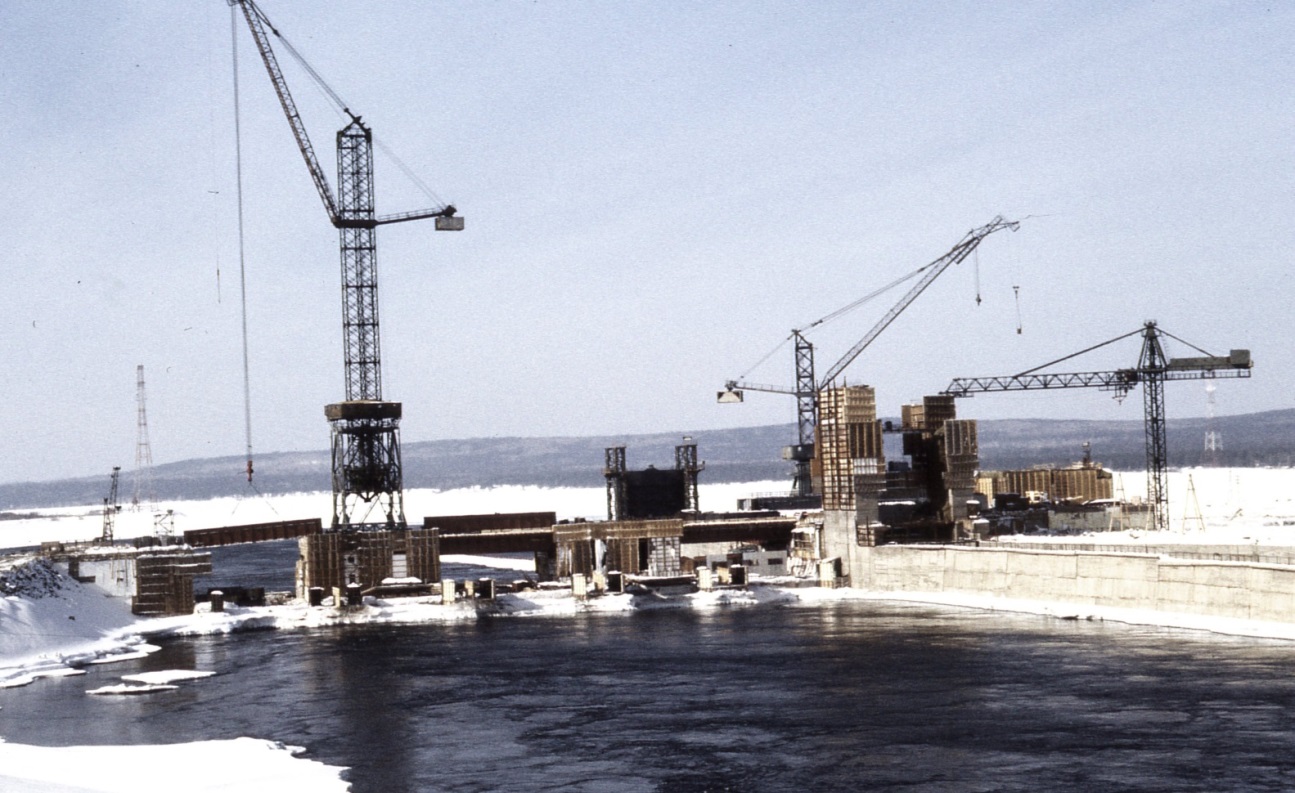 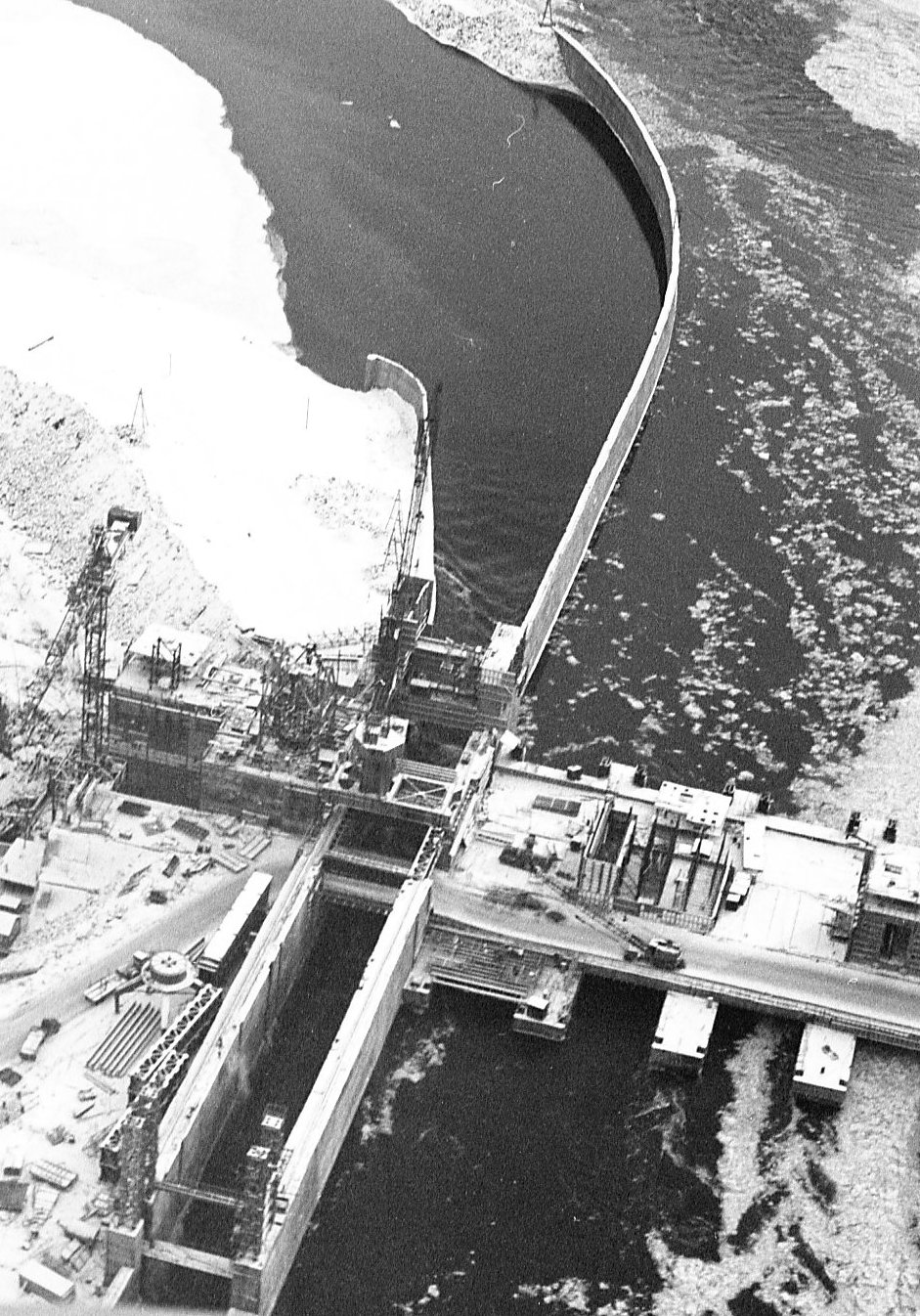 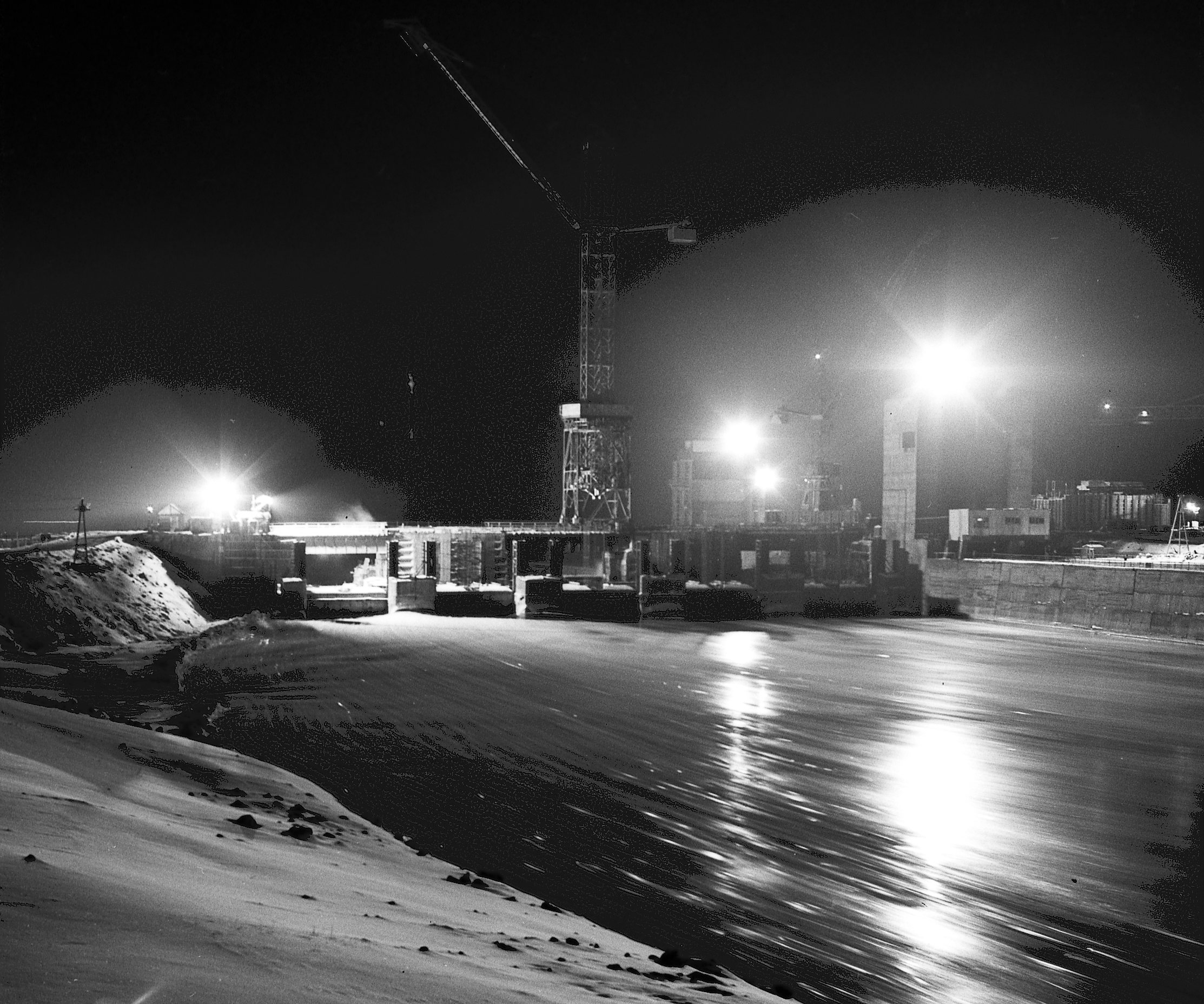 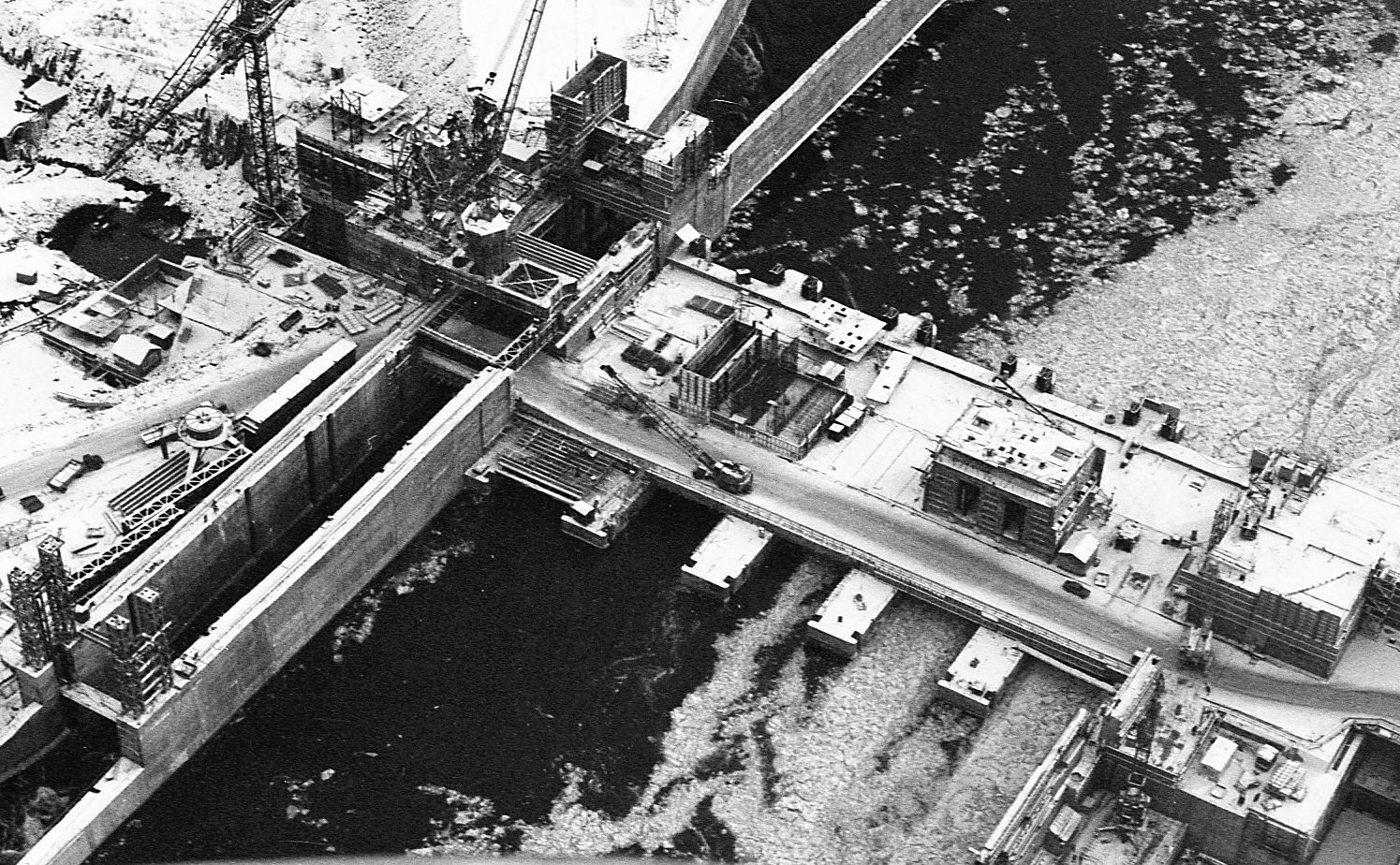 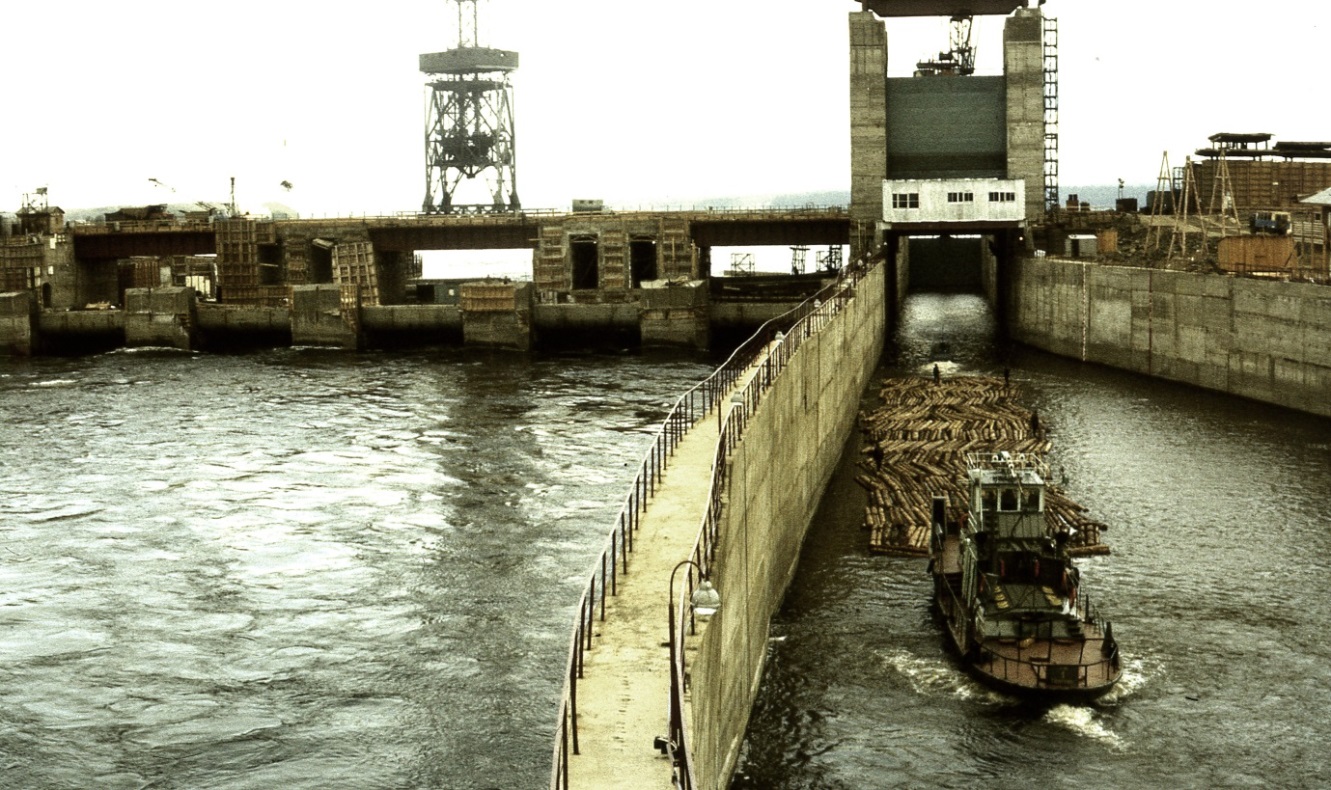 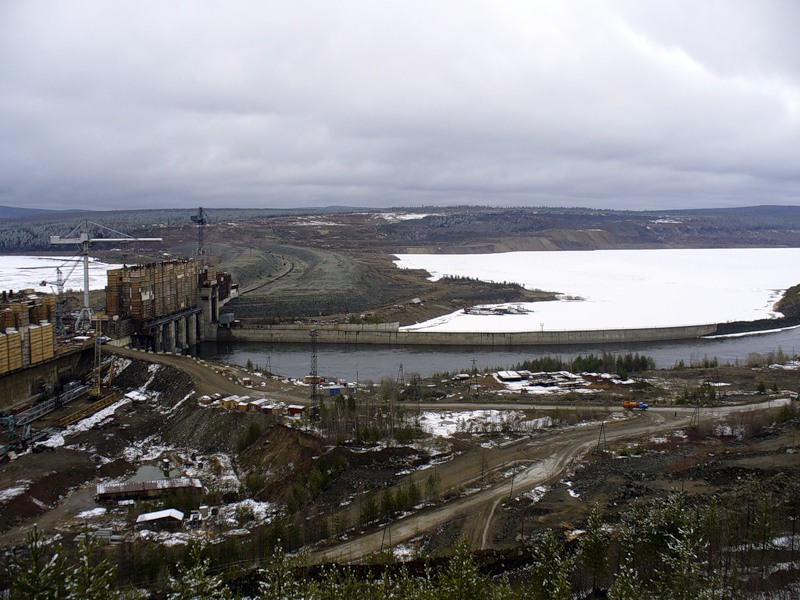 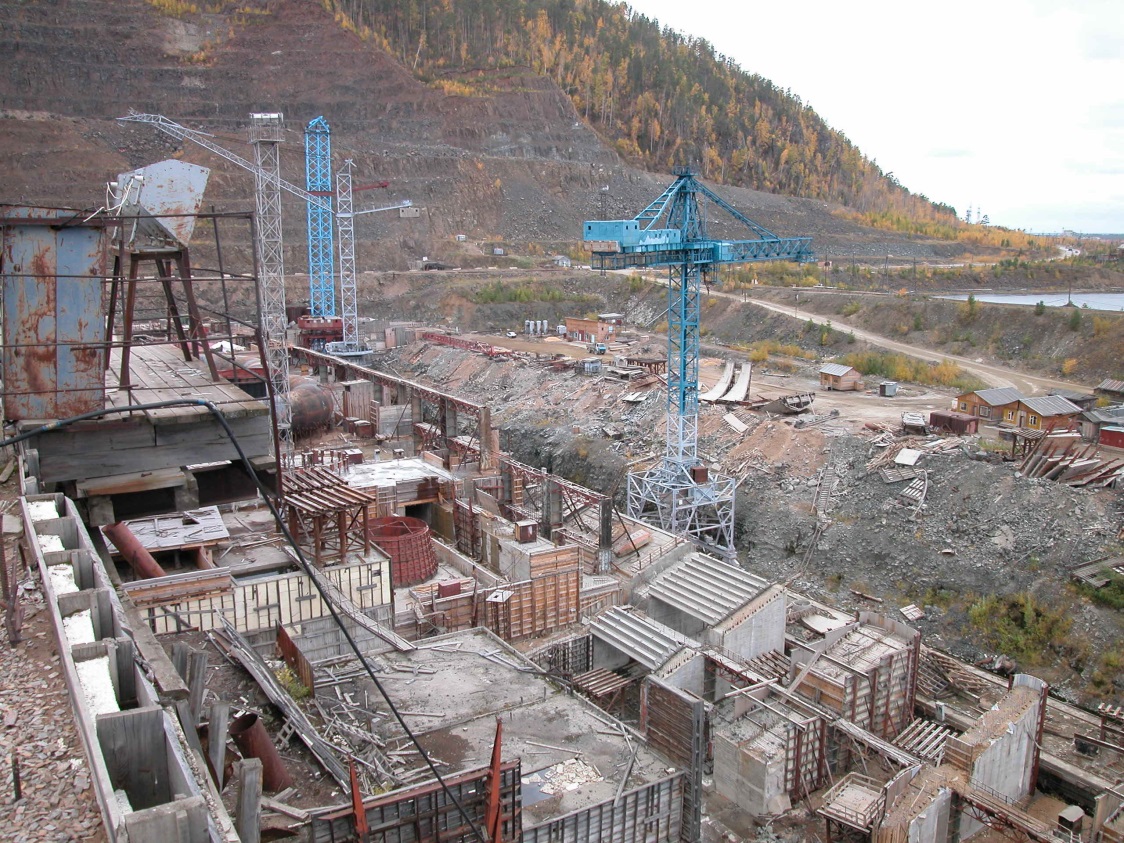 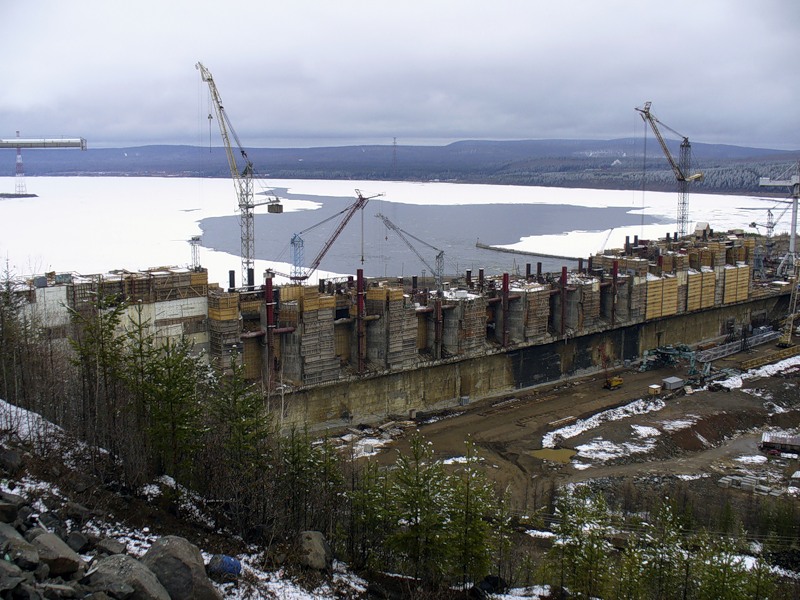 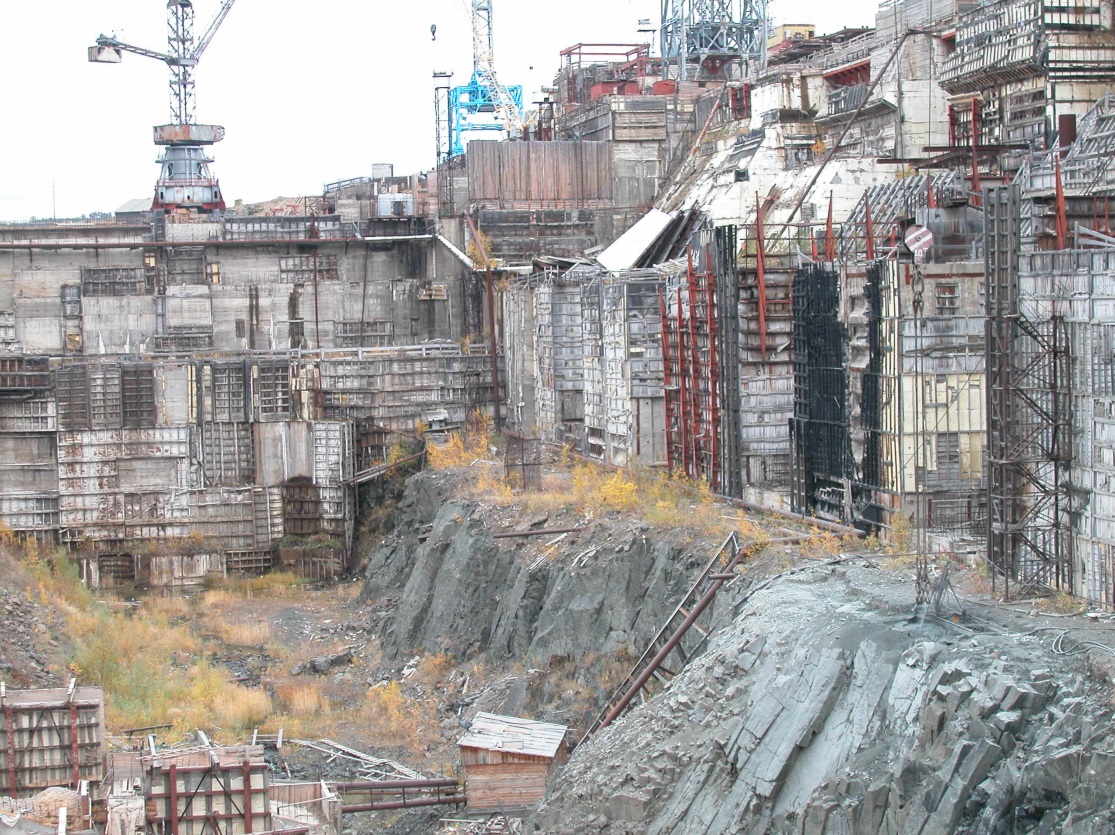 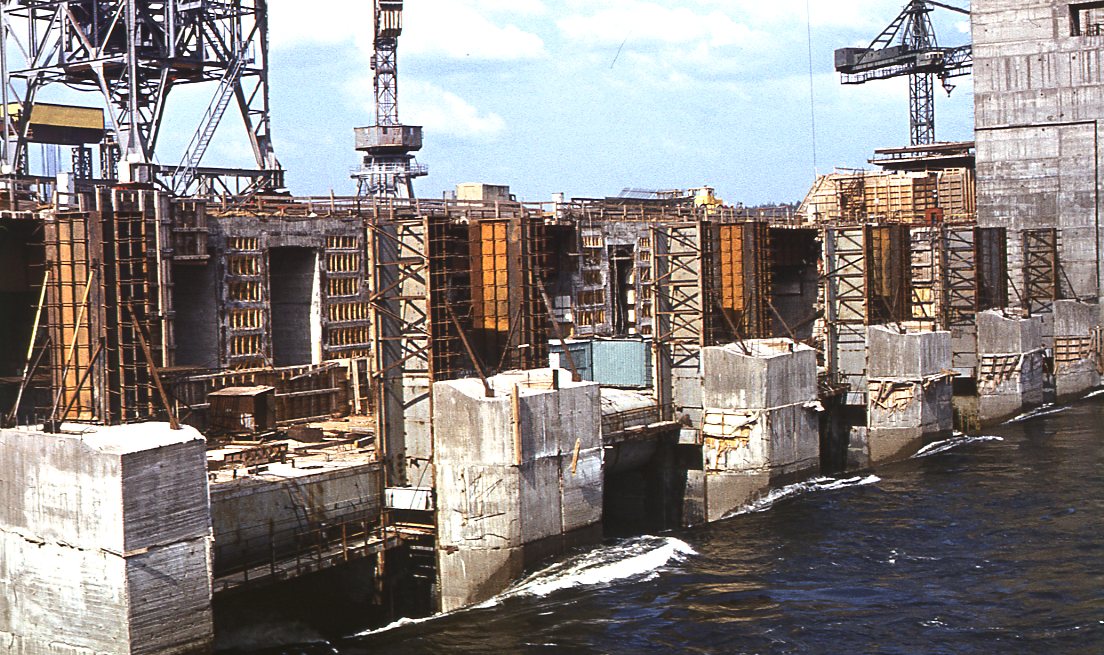 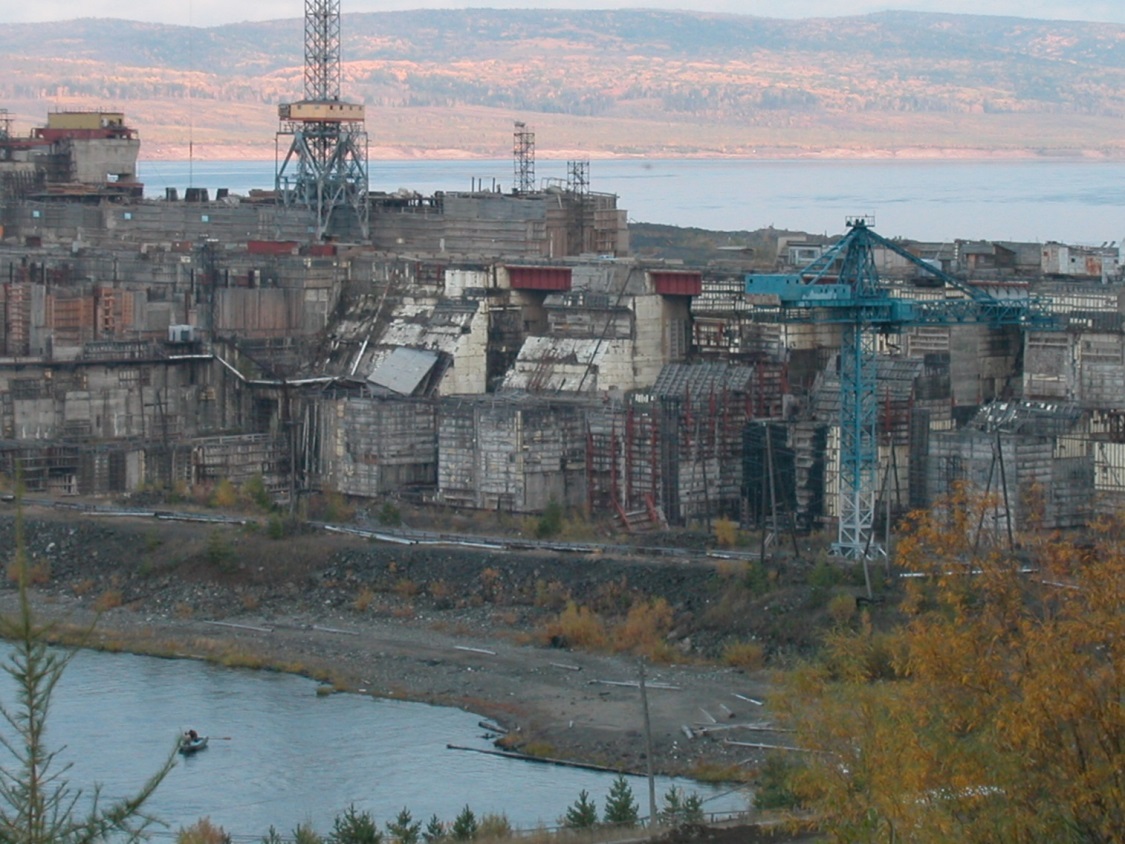 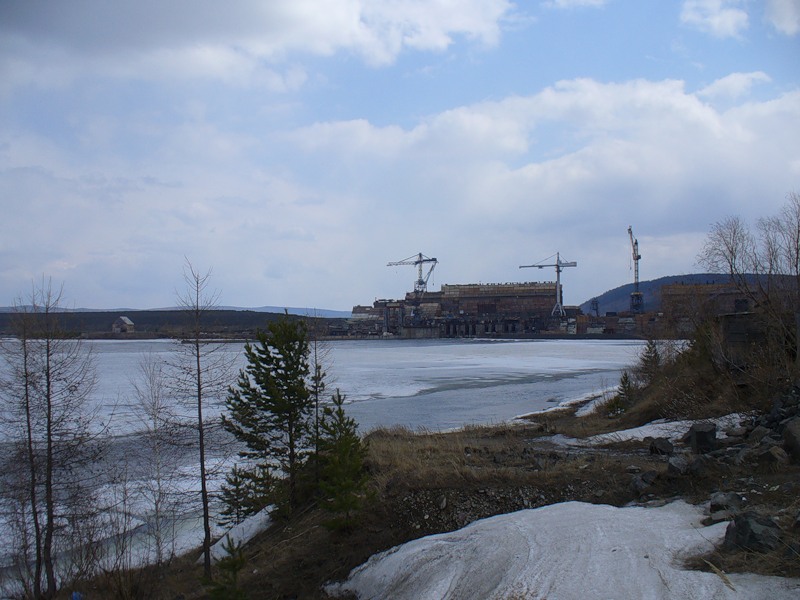 